BJORL-D-21-00231 – Supplementary MaterialSupplement Figure 1 Comparison between endoscopic resection and open resection of sinonasal malignancies in (A) overall survival of with or without previous treatment subgroups and (B) overall survival of comparability of 1 star or 2 stars. CI, Confidence Interval; ER, Endoscopic Resection; OR, Open Resection; SNMM, Sinonasal Mucosal Melanoma; AC, Adenocarcinoma.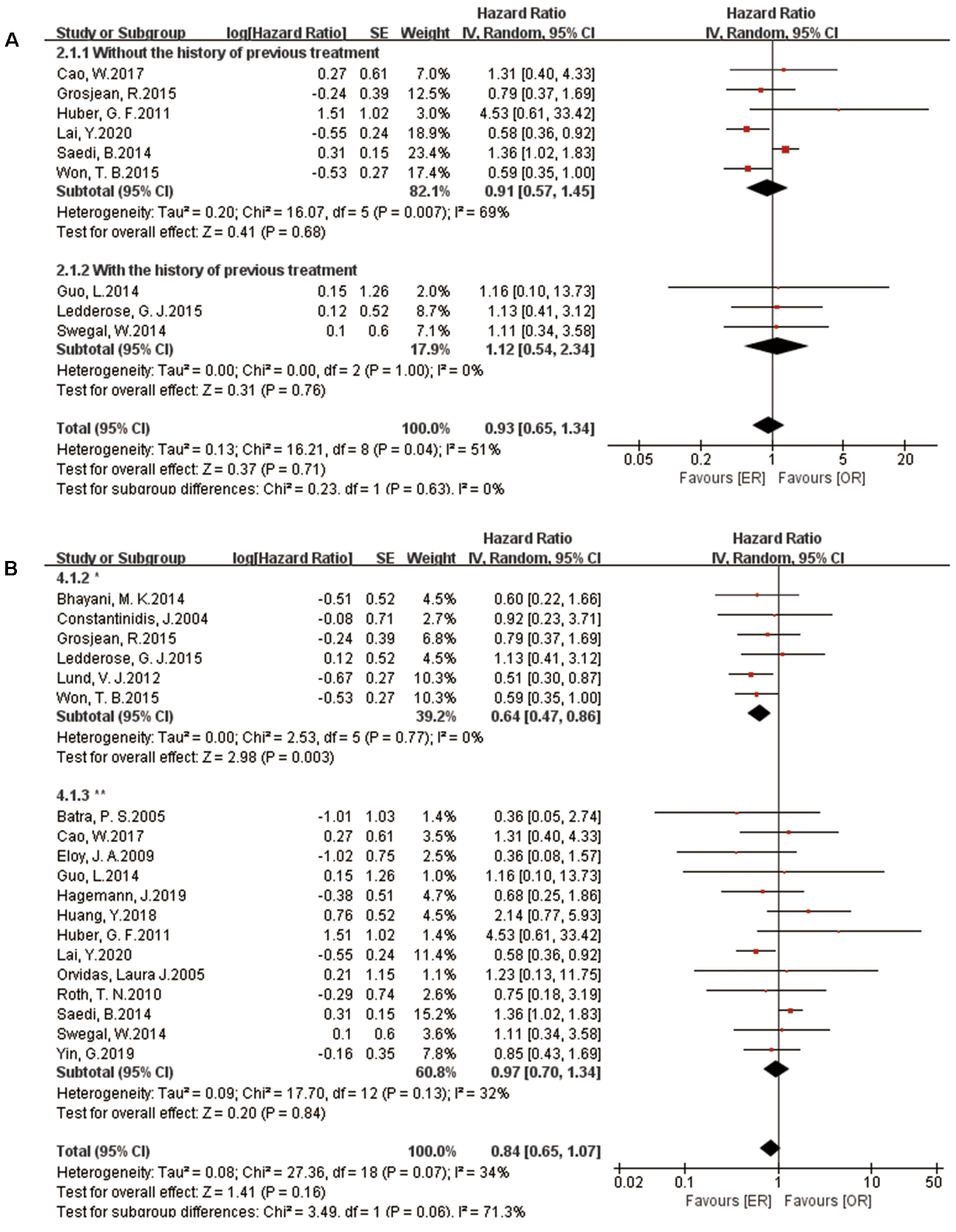 Supplement Figure 2 Comparison between endoscopic resection and open resection of sinonasal malignancies in overall survival with Saedi’s study excluded. ER, Endoscopic Resection; OR, Open Resection.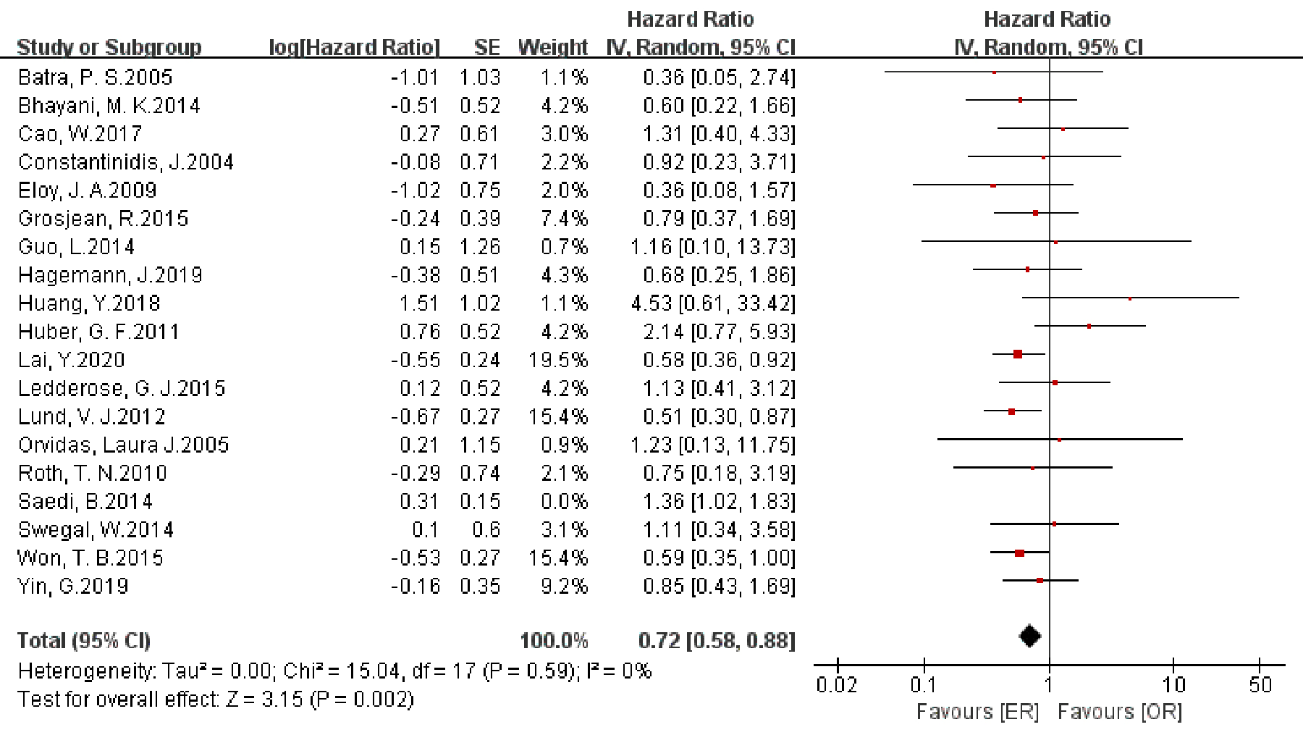 